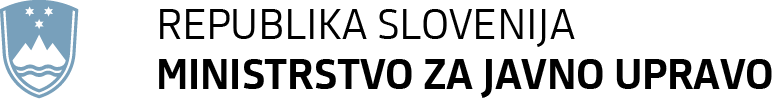 Tržaška cesta 21, 1000 Ljubljana	T: 01 478 83 30	F: 01 478 83 31	E: gp.mju@gov.si	www.mju.gov.si Številka:	1100-41/2021-1Datum:		24. 3. 2021Na podlagi prvega odstavka 25. člena Zakona o delovnih razmerjih Uradni list RS, št. 21/13, 78/13 – popr., 47/15 – ZZSDT, 33/16 – PZ-F, 52/16, 15/17 – odl. US, 22/19 – ZPosS, 81/19 in 203/20 – ZIUPOPDVE) 3. točke prvega odstavka 68. člena in tretjega odstavka 70. člena Zakona o javnih uslužbencih (Uradni list RS, št. 63/07 – uradno prečiščeno besedilo, 65/08, 69/08 – ZTFI-A, 69/08 – ZZavar-E, 40/12 – ZUJF, 158/20 – ZIntPK-C in 203/20 – ZIUPOPDVE)Ministrstvo za javno upravo, Tržaška cesta 21, 1000 Ljubljana, objavlja prosto strokovno-tehnično delovno mesto za nedoločen čas, s 6 mesečnim poskusnim delomSISTEMSKI ADMINISTRATOR V (šifra delovnega mesta 59402) v Uradu za podporo uporabnikom, Sektorju za regijsko podporo, Oddelek regija Koper, za nedoločen, s 6 mesečnim poskusnim delom.Kandidati, ki se bodo prijavili na to delovno mesto, morajo izpolnjevati naslednje pogoje:končano srednje tehniško in drugo strokovno izobraževanje/srednja strokovna izobrazba ali srednje splošno izobraževanje/srednja splošna izobrazba;najmanj 6 mesecev delovnih izkušenj.Kot delovne izkušnje se šteje delovna doba na delovnem mestu, za katero se zahteva ista stopnja izobrazbe in čas pripravništva v isti stopnji izobrazbe, ne glede na to, ali je bilo delovno razmerje sklenjeno oziroma pripravništvo opravljeno pri istem ali pri drugem delodajalcu. Za delovne izkušnje se štejejo tudi delovne izkušnje, ki jih je javni uslužbenec pridobil z opravljanjem del na delovnem mestu, za katero se zahteva za eno stopnjo nižja izobrazba, razen pripravništva v eno stopnjo nižji izobrazbi. Kot delovne izkušnje se upošteva tudi delo na enaki stopnji zahtevnosti, kot je delovno mesto, za katero oseba kandidira. Delovne izkušnje se dokazujejo z verodostojnimi listinami, iz katerih sta razvidna čas opravljanja dela in stopnja izobrazbe.Naloge delovnega mesta:sodelovanje pri zagotavljanju delovanja operacijskih sistemov in na njih aplikacij, komunikacijskih ter drugih orodij,vzdrževanje in uvajanje aplikacij, vodenje enostavnih evidenc,zagotavljanje pomoči uporabnikom,koordinacija uporabnikov in izvajalcev/vzdrževalcev informacijskih sistemov,opravljanje dela na dislociranih enotah,upravljanje z IT sredstvi,ažurno vodenje podatkov o IT sredstvih v aplikaciji za podporo uporabnikom,sprotno beleženje reševanja incidentov in posegov v aplikaciji za podporo uporabnikom in opravljanje drugih nalog po navodilu vodje.Prijava mora vsebovati:pisno izjavo kandidata o izpolnjevanju pogoja glede zahtevane izobrazbe, iz katere mora biti razvidna stopnja izobrazbe ter leto in ustanova, na kateri je bila izobrazba pridobljena,pisno izjavo kandidata o vseh dosedanjih zaposlitvah, iz katere je razvidno izpopolnjevanje pogoja glede zahtevanih delovnih izkušenj. V izjavi kandidat navede datum sklenitve in datum prekinitve delovnega razmerja pri posameznemu delodajalcu ter na kratko opiše delo z navedbo stopnje izobrazbe, ki ga je opravljal pri tem delodajalcu, ter navede stopnjo zahtevnosti delovnega mesta,pisno izjavo kandidata, da za namen postopka zaposlitve dovoljuje Ministrstvu za javno upravo pridobitev podatkov o izpolnjevanju pogojev za zasedbo delovnega mesta iz uradnih evidenc.	Zaželeno je, da prijava vsebuje tudi kratek življenjepis ter da kandidat v njej poleg formalne izobrazbe navede tudi druga znanja in veščine, ki jih je pridobil. Na objavljenem delovnem mestu se bodo opravljale naloge nudenja storitev podpore uporabnikom oddaljeno in na lokacijah državnih organov (odprava napak na računalniški programski in strojni opremi).Prednost pri izbiri bodo imeli kandidati, ki bodo izpolnjevali naslednje pogoje:dobro poznavanje operacijskih sistemov delovnih postaj (Windows 8.1 in 10 ...), poznavanje informacijskih sistemov državnih organov,izkušnje pri zagotavljanju pomoči uporabnikom,dobro poznavanje uporabniških pripomočkov (MS Office 365, …),osnovno poznavanje lokalnih omrežij,dobro poznavanje strojne opreme za potrebe končnih uporabnikov,komunikativnost invozniški izpit B kategorije.Strokovna usposobljenost kandidatov se bo presojala na podlagi prijave in priložene dokumentacije, na podlagi razgovora s kandidati oziroma s pomočjo morebitnih drugih metod preverjanja strokovne usposobljenosti kandidatov.Z izbranim kandidatom bo sklenjeno delovno razmerje za nedoločen čas s 6 mesečnim poskusnim delom. Poskusno delo se lahko podaljša v primeru začasne odsotnosti z dela.Izbrani kandidat bo delo opravljal v prostorih Ministrstva za javno upravo na Tržaški cesti 21 v Ljubljani oziroma v drugih njegovih uradnih prostorih.   
Kandidat vloži prijavo v pisni obliki (na priloženem obrazcu Vloga za zaposlitev), ki jo pošlje v zaprti ovojnici z označbo: »Za javno objavo za delovno mesto sistemski administrator V (šifra DM 59402) v Uradu za podporo uporabnikom, Sektorju za regijsko podporo, Oddelek regija Koper, št. 1100-41/2021« na naslov: Ministrstvo za javno upravo, Sekretariat, Služba za kadrovske zadeve, Tržaška cesta 21, 1000 Ljubljana, in sicer v roku 8 dni po objavi na spletni strani Ministrstva za javno upravo. Za pisno obliko prijave se šteje tudi elektronska oblika, poslana na elektronski naslov: gp.mju@gov.si, pri čemer veljavnost prijave ni pogojena z elektronskim podpisom.
Kandidati bodo o izbiri pisno obveščeni. 
Informacije o izvedbi postopka zaposlitve daje Polona Pust, tel. št. 01/478 89 22, o delovnem področju pa Miloš Korenč, tel. št. 031/303 706, vsak delavnik od 8:00 do 15:00 ure.Opomba: uporabljeni izrazi, zapisani v moški spolni slovnični obliki, so uporabljeni kot nevtralni za ženske in moške.Boštjan Koritnik									      minister